黄冈市市直事业单位2024年统一公开招聘工作人员教育系统岗位面试考前温馨提示黄冈市市直事业单位2024年统一公开招聘工作人员教育系统岗位面试将于2024年5月26日（星期日）举行，为确保考生顺利应考，现就有关注意事项提示如下：一、考点设置、交通路线图考点地址：黄冈市实验幼儿园（黄冈市黄州区胜利街69号）交通路线：黄州城区可乘坐1路公交车（轮渡—城铁黄冈西站）到市电信下车（市实验幼儿园对面）。该路段为单行线，自驾车请注意遵守交通规则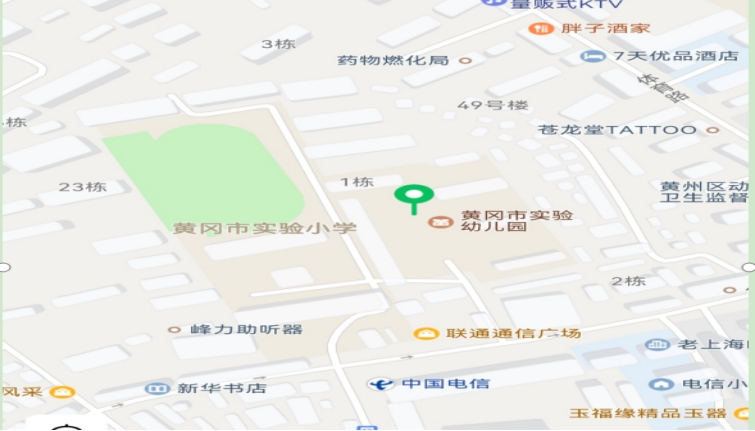 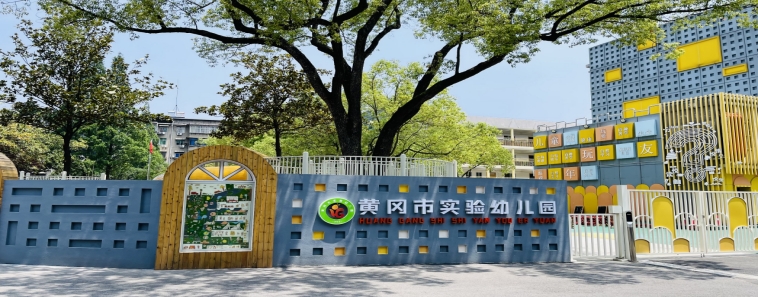 二、认真阅读考试信息，准备好相关证件特别提醒：1.考生上午7:20前到达候考室集中封闭管理。本人面试结束后解除封闭。上午7:40前未到考生视同自动放弃面试资格。2.考生须同时持有本人有效居民身份证原件（与报名时一致），方可进入考点。身份证遗失或过期的，请抓紧到公安机关办理临时身份证，以免影响考试，其他所有的证件均不能代替身份证参加考试。三、提前做好食宿、交通安排1.请考生根据需要提前预订酒店宾馆，合理安排食宿。2.建议考生提前熟悉考点学校地址和交通路线，合理选择出行方式和路线，尽量选择公共交通工具出行。考试期间考点实行封闭管理，陪考人员和社会车辆不得进入考点学校。3.请考生关注天气情况，提前做好应对。四、严肃考场纪律，端正考风考纪（一）参加本次面试的考生应按通知要求，携带本人身份证按指定时间与地点参加面试。考生不得穿戴任何饰品、标志物、证章、计时工具等进入考场，如有违反者取消其面试资格。（二）考生必须在指定的候考室，凭有效身份证依次抽签，按抽签顺序参加面试。因故不能参加面试或面试时因疾病等原因不能继续面试的，视为自愿放弃。（三）面试期间采取入闱封闭的办法进行管理，本人面试结束后解除封闭。除规定的用品外，不得携带电子记事本类、手机、录音笔等任何储存、通讯等设备进入候考室，已带入的要按考务工作人员的要求关闭电源放在指定位置集中保管。否则，按违规处理，取消面试资格。（四）在候考室期间，不得擅自离开候考室，如有特殊情况向考务工作人员报告，须有考务工作人员陪同。否则，按违规处理，取消面试资格。（五）考生由考务工作人员引导进入考室。面试期间，只允许说出抽签顺序号，严禁透露任何能证明个人身份的信息，否则按违规处理，取消面试资格。（六）考生要按照要求进行答题。答题完毕后，考生应报告“答题完毕”。答题（才艺展示）时间结束时必须立即停止答题（才艺展示）。（七）考生要遵守面试纪律，服从考场工作人员的指挥和管理。在指定的地点候考，按指定的路线行进。不许大声喧哗，严禁吸烟，保持安静，不干扰他人。不得无理取闹，不得辱骂、威胁、报复考务工作人员。面试结束后，分数公布、签字确认后方可离开考场。考生未听清考题时，可请求主考官重复一次，但不得提出其他问题。面试时可作记录。面试结束后，不得将任何记录带离考场。（八）请各位考生保持通讯畅通，以便联系。